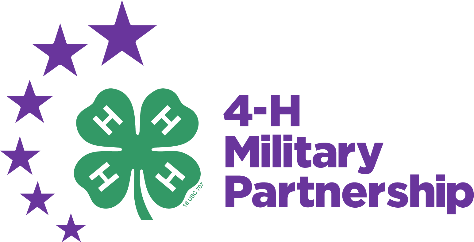 PSA MOMCLong Version: Throughout April, join the Nation as we celebrate our youngest heroes, military children. April, we celebrate the Month of the Military Child. The 4-H Military Partnership encourages you to discuss the sacrifices military children make. Did you know about 40% of service members have children? As military families navigate the challenges surrounding deployment, reintegration, and frequent relocations, 4-H provides consistency and connection in a safe and nurturing environment regardless of where the military family lives. 4-H fosters belonging for military youth. On April 14th we celebrate the strength of military youth. Join us by wearing purple. Learn more about how 4-H offers Opportunity for All military-connected youth at www.4-hmilitarypartnership.org Join 4-H as we celebrate the Month of the Military Child and Purple Up on April 15th! Condensed Version:Join 4-H as we celebrate the Month of the Military Child and Purple Up on April 14th!  Throughout April we celebrate the strength of military youth. Join us by wearing something purple on April 14th and learn more about how 4-H offers Opportunity for All military-connected youth at www.4-hmilitarypartnership.org Contact Information: Laura Goss 			laurwalt@uga.edu			Georgia 4-H Military Liaison 